По вопросу: Как заполнить отчет по форме 6-НДФЛ, если начисление по заработной плате есть, а перечисления ни по расчетному счету, ни по кассе за квартал нет? Сообщаем:Поскольку в рассматриваемой ситуации удержание суммы налога с дохода в виде заработной платы, начисленной за первые три месяца 2016 года, но выплаченной в апреле, налоговым агентом должно производиться в апреле непосредственно при выплате заработной платы, в строках 070 и 080 раздела 1 расчета 6-НДФЛ за первый квартал 2016 года проставляется "0". При заполнении расчета 6-НДФЛ за полугодие 2016 года сумма налога, удержанного с выплаченной в апреле заработной платы, отражается в строке 070 раздела 1.Общая сумма начисленной за первые три месяца года заработной платы, а также исчисленная с такого дохода сумма налога отражаются соответственно в строках 020 и 040 раздела 1 расчета 6-НДФЛ как за первый квартал, так и за полугодие 2016 года.В разделе 2 расчета по форме 6-НДФЛ за соответствующий отчетный период отражаются те операции, которые произведены за последние три месяца этого отчетного периода.Поскольку в рассматриваемой ситуации заработная плата до апреля не выплачивалась, в отношении данного дохода раздел 2 расчета 6-НДФЛ заполняется начиная с расчета 6-НДФЛ за полугодие 2016 года.При этом строка 100 раздела 2 "Дата фактического получения дохода" заполняется с учетом положений статьи 223 Кодекса, строка 110 раздела 2 "Дата удержания налога" заполняется с учетом положений пункта 4 статьи 226 и пункта 7 статьи 226.1 Кодекса, строка 120 раздела 2 "Срок перечисления налога" заполняется с учетом положений пункта 6 статьи 226 и пункта 9 статьи 226.1 Кодекса.Источник: 
{Вопрос: О заполнении расчета по форме 6-НДФЛ за I квартал и полугодие 2016 г., если зарплата начислена в I квартале, но выплачена в апреле 2016 г. (Письмо ФНС России от 24.05.2016 N БС-4-11/9194) {КонсультантПлюс}}
По данному вопросу также предлагаем Вам, ознакомится с информацией приведенной ниже.Для поиска  информации по вопросу использовались ключевые слова в строке «быстрый поиск»:                                                  «6-НДФЛ при задержке заработной платы»В будущем для просмотра дополнительной информации связанной с просматриваемым документом, предлагаем использовать кнопку i                                          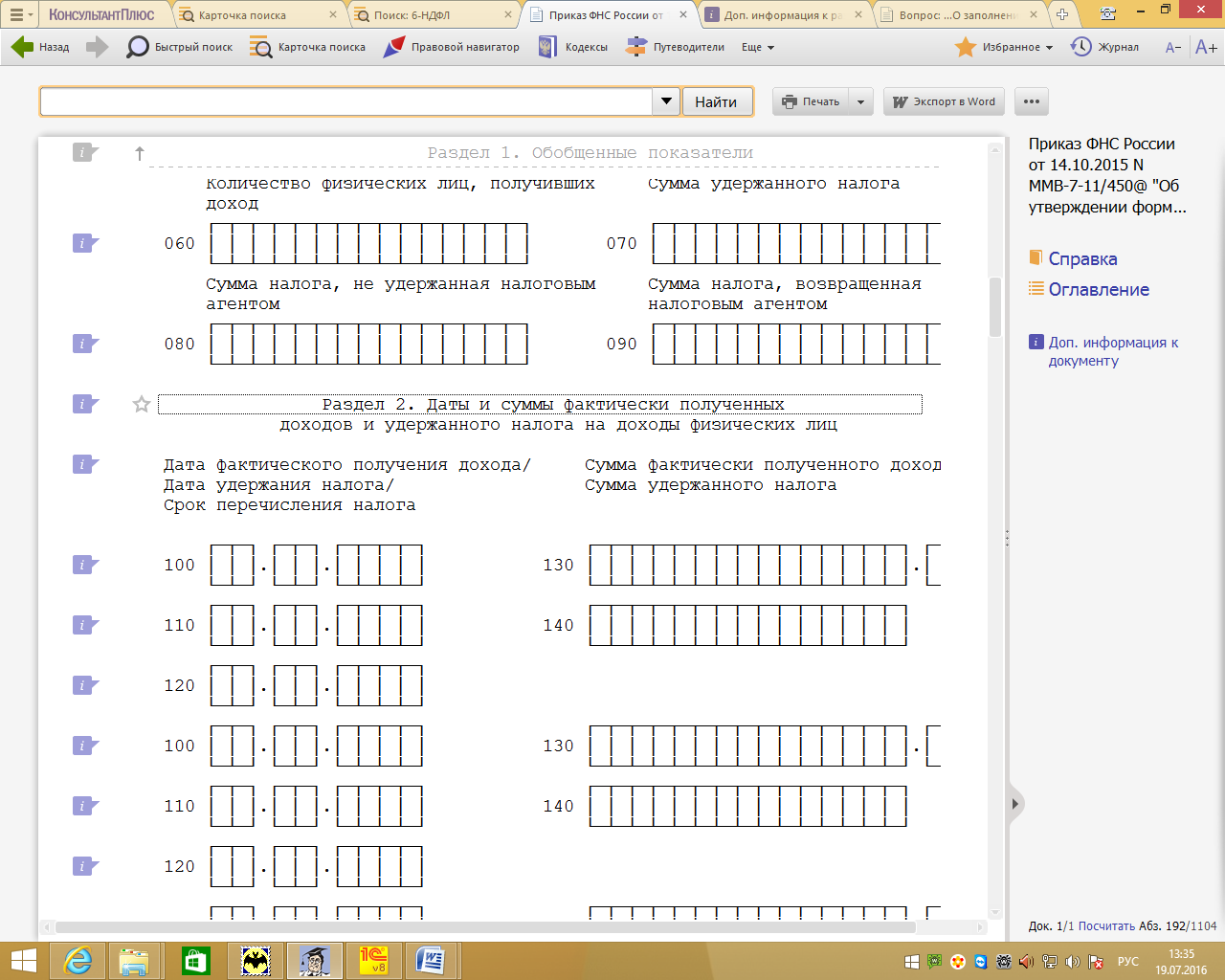 Важные моменты выделены цветом. Ответ подготовлен  19.07.2016 года.Услуга оказывается в соответствии с регламентом Линии консультаций: http://consultantugra.ru/klientam/goryachaya-liniya/reglament-linii-konsultacij/
{Вопрос: О заполнении расчета по форме 6-НДФЛ за I квартал и полугодие 2016 г., если зарплата начислена в I квартале, но выплачена в апреле 2016 г. (Письмо ФНС России от 24.05.2016 N БС-4-11/9194) {КонсультантПлюс}}
Вопрос: О заполнении расчета по форме 6-НДФЛ за I квартал и полугодие ., если зарплата начислена в I квартале, но выплачена в апреле .Ответ:МИНИСТЕРСТВО ФИНАНСОВ РОССИЙСКОЙ ФЕДЕРАЦИИФЕДЕРАЛЬНАЯ НАЛОГОВАЯ СЛУЖБАПИСЬМОот 24 мая . N БС-4-11/9194Федеральная налоговая служба рассмотрела запрос о порядке заполнения расчета сумм налога на доходы физических лиц, исчисленных и удержанных налоговым агентом (форма 6-НДФЛ), и сообщает следующее.В соответствии с абзацем 3 пункта 2 статьи 230 Налогового кодекса Российской Федерации (далее - Кодекс) налоговые агенты представляют в налоговый орган по месту своего учета расчет сумм налога на доходы физических лиц, исчисленных и удержанных налоговым агентом (далее - расчет по форме 6-НДФЛ), за первый квартал, полугодие, девять месяцев - не позднее последнего дня месяца, следующего за соответствующим периодом, за год - не позднее 1 апреля года, следующего за истекшим налоговым периодом, по форме, форматам и в порядке, утвержденным приказом ФНС России от 14.10.2015 N ММВ-7-11/450@ "Об утверждении формы расчета сумм налога на доходы физических лиц, исчисленных и удержанных налоговым агентом (форма 6-НДФЛ), порядка ее заполнения и представления, а также формата представления расчета сумм налога на доходы физических лиц, исчисленных и удержанных налоговым агентом, в электронной форме".Расчет по форме 6-НДФЛ заполняется на отчетную дату, соответственно на 31 марта, 30 июня, 30 сентября, 31 декабря соответствующего налогового периода.Раздел 1 расчета по форме 6-НДФЛ заполняется нарастающим итогом за первый квартал, полугодие, девять месяцев и год.По строке 070 "Сумма удержанного налога" раздела 1 указывается общая сумма налога, удержанная на отчетную дату налоговым агентом, нарастающим итогом с начала налогового периода. По строке 080 "Сумма налога, не удержанная налоговым агентом" раздела 1 указывается общая сумма налога, не удержанная на отчетную дату налоговым агентом, нарастающим итогом с начала налогового периода, с учетом положений пункта 5 статьи 226 Кодекса и пункта 14 статьи 226.1 Кодекса.Поскольку в рассматриваемой ситуации удержание суммы налога с дохода в виде заработной платы, начисленной за первые три месяца 2016 года, но выплаченной в апреле, налоговым агентом должно производиться в апреле непосредственно при выплате заработной платы, в строках 070 и 080 раздела 1 расчета 6-НДФЛ за первый квартал 2016 года проставляется "0". При заполнении расчета 6-НДФЛ за полугодие 2016 года сумма налога, удержанного с выплаченной в апреле заработной платы, отражается в строке 070 раздела 1.Общая сумма начисленной за первые три месяца года заработной платы, а также исчисленная с такого дохода сумма налога отражаются соответственно в строках 020 и 040 раздела 1 расчета 6-НДФЛ как за первый квартал, так и за полугодие 2016 года.В разделе 2 расчета по форме 6-НДФЛ за соответствующий отчетный период отражаются те операции, которые произведены за последние три месяца этого отчетного периода.Поскольку в рассматриваемой ситуации заработная плата до апреля не выплачивалась, в отношении данного дохода раздел 2 расчета 6-НДФЛ заполняется начиная с расчета 6-НДФЛ за полугодие 2016 года.При этом строка 100 раздела 2 "Дата фактического получения дохода" заполняется с учетом положений статьи 223 Кодекса, строка 110 раздела 2 "Дата удержания налога" заполняется с учетом положений пункта 4 статьи 226 и пункта 7 статьи 226.1 Кодекса, строка 120 раздела 2 "Срок перечисления налога" заполняется с учетом положений пункта 6 статьи 226 и пункта 9 статьи 226.1 Кодекса.Действительныйгосударственный советникРоссийской Федерации 2 классаС.Л.БОНДАРЧУК24.05.2016
Статья: Форма 6-НДФЛ за полугодие 2016 года (Соколова О.) ("Информационный бюллетень "Экспресс-бухгалтерия", 2016, N 23) {КонсультантПлюс}
"Информационный бюллетень "Экспресс-бухгалтерия", 2016, N 23ФОРМА 6-НДФЛ ЗА ПОЛУГОДИЕ 2016 ГОДАРасчет сумм НДФЛ, исчисленных и удержанных налоговым агентом за первый квартал, полугодие, девять месяцев, по общему правилу сдается не позднее последнего дня месяца, следующего за соответствующим периодом (п. 2 ст. 230 НК). Поскольку 31 июля в 2016 г. выпадает на выходной день, то в силу п. 7 ст. 6.1 Налогового кодекса (далее - Кодекс) крайний срок сдачи расчета по форме 6-НДФЛ за полугодие 2016 г. переносится на 1 августа 2016 г.Форма 6-НДФЛ, ее электронный Формат и Порядок заполнения утверждены Приказом ФНС от 14 октября 2015 г. N ММВ-7-11/450@. Отчитываемся по данной форме мы уже второй раз. Правда, как показала практика, отчетная кампания за первый квартал 2016 г. прошла для налоговых агентов довольно тяжело. Наша задача - не допустить повторения ошибок. А в этом нам помогут многочисленные разъяснения контролирующих органов и, естественно, положения Налогового кодекса.…..."Переходящая" зарплатаПожалуй, самая большая проблема связана с отражением в расчете 6-НДФЛ зарплаты, которая "переходит" из одного отчетного периода в другой. То есть, к примеру, доход в виде оплаты труда признается на последнее число июня 2016 г., а фактически она выплачивается 5 июля 2016 г. (дата условна, устанавливается работодателем самостоятельно).Надо сказать, что таким "переходящим" проблемам контролирующие органы в последнее время уделяют повышенное внимание (см. Письма ФНС от 12 февраля 2016 г. N БС-3-11/553@, от 18 февраля 2016 г. N БС-3-11/650@, от 25 февраля 2016 г. N БС-4-11/3058@ и т.д.). Смысл разъяснений в том, что в случае, если налоговый агент производит операцию в одном отчетном периоде, а завершает ее в другом отчетном периоде, данная операция отражается в том отчетном периоде, в котором завершена. А в Письме ФНС от 16 мая 2016 г. N БС-4-11/8609 разъяснено, что в таких ситуациях в расчете за период, в котором зарплата начислена, но еще не выплачена, соответствующие суммы не удержанного с этой зарплаты НДФЛ по строке 080 разд. 1 расчета за этот период показывать не надо. В этой строке ставим "0". Сумма же исчисленного налога показывается только по строке 040 (см. таблицу "Образец заполнения раздела 1 расчета 6-НДФЛ за полугодие").Образец заполнения раздела 1расчета 6-НДФЛ за полугодие (фрагмент)                         Раздел 1. Обобщенные показателиСтавка налога, %    ┌─┬─┐010 │1│3│    └─┴─┘    Сумма начисленного дохода                 В том числе сумма начисленного                                              дохода в виде дивидендов    ┌─┬─┬─┬─┬─┬─┬─┬─┬─┬─┬─┬─┬─┬─┬─┐ ┌─┬─┐     ┌─┬─┬─┬─┬─┬─┬─┬─┬─┬─┬─┬─┬─┬─┬─┐ ┌─┬─┐020 │2│4│0│0│0│0│-│-│-│-│-│-│-│-│-│.│0│0│ 025 │0│ │ │ │ │ │ │ │ │ │ │ │ │ │ │.│0│0│    └─┴─┴─┴─┴─┴─┴─┴─┴─┴─┴─┴─┴─┴─┴─┘ └─┴─┘     └─┴─┴─┴─┴─┴─┴─┴─┴─┴─┴─┴─┴─┴─┴─┘ └─┴─┘    Сумма налоговых вычетов                   Сумма исчисленного налога    ┌─┬─┬─┬─┬─┬─┬─┬─┬─┬─┬─┬─┬─┬─┬─┐ ┌─┬─┐     ┌─┬─┬─┬─┬─┬─┬─┬─┬─┬─┬─┬─┬─┬─┬─┐030 │0│ │ │ │ │ │ │ │ │ │ │ │ │ │ │.│0│0│ 040 │3│1│2│0│0│-│-│-│-│-│-│-│-│-│-│    └─┴─┴─┴─┴─┴─┴─┴─┴─┴─┴─┴─┴─┴─┴─┘ └─┴─┘     └─┴─┴─┴─┴─┴─┴─┴─┴─┴─┴─┴─┴─┴─┴─┘    В том числе сумма исчисленного налога     Сумма фиксированного авансового    на доходы в виде дивидендов               платежа    ┌─┬─┬─┬─┬─┬─┬─┬─┬─┬─┬─┬─┬─┬─┬─┐           ┌─┬─┬─┬─┬─┬─┬─┬─┬─┬─┬─┬─┬─┬─┬─┐045 │-│-│-│-│-│-│-│-│-│-│-│-│-│-│-│       050 │0│ │ │ │ │ │ │ │ │ │ │ │ │ │ │    └─┴─┴─┴─┴─┴─┴─┴─┴─┴─┴─┴─┴─┴─┴─┘           └─┴─┴─┴─┴─┴─┴─┴─┴─┴─┴─┴─┴─┴─┴─┘Итого по всем ставкам    Количество физических лиц, получивших     Сумма удержанного налога    доход    ┌─┬─┬─┬─┬─┬─┬─┬─┬─┬─┬─┬─┬─┬─┬─┐           ┌─┬─┬─┬─┬─┬─┬─┬─┬─┬─┬─┬─┬─┬─┬─┐060 │1│-│-│-│-│-│-│-│-│-│-│-│-│-│-│       070 │2│6│0│0│0│-│-│-│-│-│-│-│-│-│-│    └─┴─┴─┴─┴─┴─┴─┴─┴─┴─┴─┴─┴─┴─┴─┘           └─┴─┴─┴─┴─┴─┴─┴─┴─┴─┴─┴─┴─┴─┴─┘    Сумма налога, не удержанная налоговым     Сумма налога, возвращенная    агентом                                   налоговым агентом    ┌─┬─┬─┬─┬─┬─┬─┬─┬─┬─┬─┬─┬─┬─┬─┐           ┌─┬─┬─┬─┬─┬─┬─┬─┬─┬─┬─┬─┬─┬─┬─┐080 │0│ │ │ │ │ │ │ │ │ │ │ │ │ │ │       090 │0│ │ │ │ │ │ │ │ │ │ │ │ │ │ │    └─┴─┴─┴─┴─┴─┴─┴─┴─┴─┴─┴─┴─┴─┴─┘           └─┴─┴─┴─┴─┴─┴─┴─┴─┴─┴─┴─┴─┴─┴─┘При заполнении разд. 2 расчета 6-НДФЛ за полугодие зарплату за июнь, поскольку она будет выплачена в июле, мы не показываем - она будет отражена в расчете 6-НДФЛ за 9 месяцев (см. таблицу "Образец заполнения раздела 2 расчета 6-НДФЛ за полугодие"). Зато в разд. 2 расчета за полугодие нужно отразить мартовскую зарплату, которая была выплачена в апреле.Образец заполнения раздела 2расчета 6-НДФЛ за полугодие (фрагмент)Дата фактического получения дохода/     Сумма фактически полученного дохода/Дата удержания налога/                  Сумма удержанного налогаСрок перечисления налога    ┌─┬─┐ ┌─┬─┐ ┌─┬─┬─┬─┐               ┌─┬─┬─┬─┬─┬─┬─┬─┬─┬─┬─┬─┬─┬─┬─┐ ┌─┬─┐100 │3│1│.│0│3│.│2│0│1│6│           130 │4│0│0│0│0│-│-│-│-│-│-│-│-│-│-│.│0│0│    └─┴─┘ └─┴─┘ └─┴─┴─┴─┘               └─┴─┴─┴─┴─┴─┴─┴─┴─┴─┴─┴─┴─┴─┴─┘ └─┴─┘    ┌─┬─┐ ┌─┬─┐ ┌─┬─┬─┬─┐               ┌─┬─┬─┬─┬─┬─┬─┬─┬─┬─┬─┬─┬─┬─┬─┐110 │0│6│.│0│4│.│2│0│1│6│           140 │5│2│0│0│-│-│-│-│-│-│-│-│-│-│-│    └─┴─┘ └─┴─┘ └─┴─┴─┴─┘               └─┴─┴─┴─┴─┴─┴─┴─┴─┴─┴─┴─┴─┴─┴─┘    ┌─┬─┐ ┌─┬─┐ ┌─┬─┬─┬─┐120 │0│7│.│0│4│.│2│0│1│6│    └─┴─┘ └─┴─┘ └─┴─┴─┴─┘<...>    ┌─┬─┐ ┌─┬─┐ ┌─┬─┬─┬─┐               ┌─┬─┬─┬─┬─┬─┬─┬─┬─┬─┬─┬─┬─┬─┬─┐ ┌─┬─┐100 │3│1│.│0│5│.│2│0│1│6│           130 │4│0│0│0│0│-│-│-│-│-│-│-│-│-│-│.│0│0│    └─┴─┘ └─┴─┘ └─┴─┴─┴─┘               └─┴─┴─┴─┴─┴─┴─┴─┴─┴─┴─┴─┴─┴─┴─┘ └─┴─┘    ┌─┬─┐ ┌─┬─┐ ┌─┬─┬─┬─┐               ┌─┬─┬─┬─┬─┬─┬─┬─┬─┬─┬─┬─┬─┬─┬─┐110 │0│6│.│0│6│.│2│0│1│6│           140 │5│2│0│0│-│-│-│-│-│-│-│-│-│-│-│    └─┴─┘ └─┴─┘ └─┴─┴─┴─┘               └─┴─┴─┴─┴─┴─┴─┴─┴─┴─┴─┴─┴─┴─┴─┘    ┌─┬─┐ ┌─┬─┐ ┌─┬─┬─┬─┐120 │0│7│.│0│6│.│2│0│1│6│    └─┴─┘ └─┴─┘ └─┴─┴─┴─┘Обратите внимание! В аналогичном порядке следует заполнять расчет 6-НДФЛ и в случае, если в течение всего квартала зарплата по тем или иным причинам фактически не выплачивалась - такая зарплата попадает в разд. 2 расчета, но только в периоде, когда она была фактически выплачена (см. Письмо ФНС от 24 мая 2016 г. N БС-4-11/9194).Также следует иметь в виду, что в случае если в отношении различных видов доходов, имеющих одну дату их фактического получения, имеются различные сроки перечисления НДФЛ, строки 100 - 140 разд. 2 расчета по форме 6-НДФЛ заполняются по каждому сроку перечисления налога отдельно (см. Письмо ФНС от 18 марта 2016 г. N БС-4-11/4538@).…..Подписано в печать20.06.2016